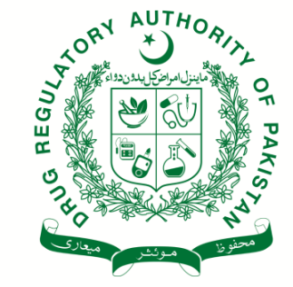 [DRUG REGULATORY AUTHORITY OF PAKISTANFORM-6A[See rule 14(2)(a), 16(1) and 17(2)]APPLICATION FORM FOR ENLISTMENT OR RENEWAL OF CLASS A MEDICAL DEVICE OR ACCESSORY OR COMPONENT FOR IMPORTI [name and designation]………………………of M/s………………………hereby apply for enlistment  or renewal of enlistment  or proposed change of any particular of enlisted Class A medical device or accessory or component for import, namely ………………………, manufactured by M/s ……………………… located at ……………………… details of which are mentioned below along with enclosures.DECLARATIONCertified that the documents and information provided herein are genuine and correct and if found at any stage to be misrepresenting or incorrect it shall lead to legal action under the Drug Regulatory Authority of Pakistan Act, 2012 and the rules made there under. This certificate must be on stamp paper duly notarized and signed and stamped by Proprietor, Chief Executive, Managing Director or an authorized officer. In case of an authorized officer authority letter from the owner of the establishment shall be provided.Name(s)……………….Designations…………...Signature(s)……………Stamp………………….Date……………………Note:This form shall also be used if change is proposed regarding the particulars provided in relation to the licensed establishment to manufacture medical devices. For this purpose, provision of relative information is mandatory.Provide readable softcopy along with application in USB/CD.]Sr. No.DescriptionDescriptionDescriptionDescriptionDescriptionDescriptionDescriptionDescriptionDescriptionDescriptionParticular to be filled by applicantParticular to be filled by applicantPurpose of application, whether;Purpose of application, whether;Purpose of application, whether;Purpose of application, whether;Purpose of application, whether;Purpose of application, whether;Purpose of application, whether;Purpose of application, whether;Purpose of application, whether;Purpose of application, whether;Fresh/New ApplicationFresh/New ApplicationFresh/New ApplicationFresh/New ApplicationFresh/New ApplicationFresh/New ApplicationFresh/New ApplicationFresh/New ApplicationFresh/New ApplicationFresh/New Application*For renewal of enlistment to import Class A medical device or accessory or componentFor renewal of enlistment to import Class A medical device or accessory or componentFor renewal of enlistment to import Class A medical device or accessory or componentFor renewal of enlistment to import Class A medical device or accessory or componentFor renewal of enlistment to import Class A medical device or accessory or componentFor renewal of enlistment to import Class A medical device or accessory or componentFor renewal of enlistment to import Class A medical device or accessory or componentFor renewal of enlistment to import Class A medical device or accessory or componentFor renewal of enlistment to import Class A medical device or accessory or componentFor renewal of enlistment to import Class A medical device or accessory or component*Enlistment number and date:Enlistment number and date:Enlistment number and date:Enlistment number and date:Enlistment number and date:Enlistment number and date:Enlistment number and date:Enlistment number and date:Enlistment number and date:Enlistment number and date:*Validity date:Validity date:Validity date:Validity date:Validity date:Validity date:Validity date:Validity date:Validity date:Validity date:*Last renewal date and its validity:Last renewal date and its validity:Last renewal date and its validity:Last renewal date and its validity:Last renewal date and its validity:Last renewal date and its validity:Last renewal date and its validity:Last renewal date and its validity:Last renewal date and its validity:Last renewal date and its validity:*Attach certificate of enlistment and last renewal:Attach certificate of enlistment and last renewal:Attach certificate of enlistment and last renewal:Attach certificate of enlistment and last renewal:Attach certificate of enlistment and last renewal:Attach certificate of enlistment and last renewal:Attach certificate of enlistment and last renewal:Attach certificate of enlistment and last renewal:Attach certificate of enlistment and last renewal:Attach certificate of enlistment and last renewal:Proposed change of any particular of an enlisted medical device (in case of any proposed change, please mention details of change)Proposed change of any particular of an enlisted medical device (in case of any proposed change, please mention details of change)Proposed change of any particular of an enlisted medical device (in case of any proposed change, please mention details of change)Proposed change of any particular of an enlisted medical device (in case of any proposed change, please mention details of change)Proposed change of any particular of an enlisted medical device (in case of any proposed change, please mention details of change)Proposed change of any particular of an enlisted medical device (in case of any proposed change, please mention details of change)Proposed change of any particular of an enlisted medical device (in case of any proposed change, please mention details of change)Proposed change of any particular of an enlisted medical device (in case of any proposed change, please mention details of change)Proposed change of any particular of an enlisted medical device (in case of any proposed change, please mention details of change)Proposed change of any particular of an enlisted medical device (in case of any proposed change, please mention details of change)*Details of importer:Details of importer:Details of importer:Details of importer:Details of importer:Details of importer:Details of importer:Details of importer:Details of importer:Details of importer:Name of establishment:Name of establishment:Name of establishment:Name of establishment:Name of establishment:Name of establishment:Name of establishment:Name of establishment:Name of establishment:Name of establishment:Complete addresses:Complete addresses:Complete addresses:Complete addresses:Complete addresses:Complete addresses:Complete addresses:Complete addresses:Complete addresses:Complete addresses:Name of responsible persons:Name of responsible persons:Name of responsible persons:Name of responsible persons:Name of responsible persons:Name of responsible persons:Name of responsible persons:Name of responsible persons:Name of responsible persons:Name of responsible persons:Establishment licence No, date of issuance and renewal. Also attach copy of valid establishment licence:Establishment licence No, date of issuance and renewal. Also attach copy of valid establishment licence:Establishment licence No, date of issuance and renewal. Also attach copy of valid establishment licence:Establishment licence No, date of issuance and renewal. Also attach copy of valid establishment licence:Establishment licence No, date of issuance and renewal. Also attach copy of valid establishment licence:Establishment licence No, date of issuance and renewal. Also attach copy of valid establishment licence:Establishment licence No, date of issuance and renewal. Also attach copy of valid establishment licence:Establishment licence No, date of issuance and renewal. Also attach copy of valid establishment licence:Establishment licence No, date of issuance and renewal. Also attach copy of valid establishment licence:Establishment licence No, date of issuance and renewal. Also attach copy of valid establishment licence:Manufacturer Detail:Manufacturer Detail:Manufacturer Detail:Manufacturer Detail:Manufacturer Detail:Manufacturer Detail:Manufacturer Detail:Manufacturer Detail:Manufacturer Detail:Manufacturer Detail:*Provide the details of the manufacturer. The details also include complete address, telephone number, fax number and its official website:Provide the details of the manufacturer. The details also include complete address, telephone number, fax number and its official website:Provide the details of the manufacturer. The details also include complete address, telephone number, fax number and its official website:Provide the details of the manufacturer. The details also include complete address, telephone number, fax number and its official website:Provide the details of the manufacturer. The details also include complete address, telephone number, fax number and its official website:Provide the details of the manufacturer. The details also include complete address, telephone number, fax number and its official website:Provide the details of the manufacturer. The details also include complete address, telephone number, fax number and its official website:Provide the details of the manufacturer. The details also include complete address, telephone number, fax number and its official website:Provide the details of the manufacturer. The details also include complete address, telephone number, fax number and its official website:Provide the details of the manufacturer. The details also include complete address, telephone number, fax number and its official website:If the manufacturing process of a medical device consists of a number ofsub-assembly processes, the details of all manufacturing sites where each of these sub-assembly processes are carried out must be provided along with processes:If the manufacturing process of a medical device consists of a number ofsub-assembly processes, the details of all manufacturing sites where each of these sub-assembly processes are carried out must be provided along with processes:If the manufacturing process of a medical device consists of a number ofsub-assembly processes, the details of all manufacturing sites where each of these sub-assembly processes are carried out must be provided along with processes:If the manufacturing process of a medical device consists of a number ofsub-assembly processes, the details of all manufacturing sites where each of these sub-assembly processes are carried out must be provided along with processes:If the manufacturing process of a medical device consists of a number ofsub-assembly processes, the details of all manufacturing sites where each of these sub-assembly processes are carried out must be provided along with processes:If the manufacturing process of a medical device consists of a number ofsub-assembly processes, the details of all manufacturing sites where each of these sub-assembly processes are carried out must be provided along with processes:If the manufacturing process of a medical device consists of a number ofsub-assembly processes, the details of all manufacturing sites where each of these sub-assembly processes are carried out must be provided along with processes:If the manufacturing process of a medical device consists of a number ofsub-assembly processes, the details of all manufacturing sites where each of these sub-assembly processes are carried out must be provided along with processes:If the manufacturing process of a medical device consists of a number ofsub-assembly processes, the details of all manufacturing sites where each of these sub-assembly processes are carried out must be provided along with processes:If the manufacturing process of a medical device consists of a number ofsub-assembly processes, the details of all manufacturing sites where each of these sub-assembly processes are carried out must be provided along with processes:If multiple sites manufacture the same product, details of each of these sites must be provided including design and manufacturing activities:If multiple sites manufacture the same product, details of each of these sites must be provided including design and manufacturing activities:If multiple sites manufacture the same product, details of each of these sites must be provided including design and manufacturing activities:If multiple sites manufacture the same product, details of each of these sites must be provided including design and manufacturing activities:If multiple sites manufacture the same product, details of each of these sites must be provided including design and manufacturing activities:If multiple sites manufacture the same product, details of each of these sites must be provided including design and manufacturing activities:If multiple sites manufacture the same product, details of each of these sites must be provided including design and manufacturing activities:If multiple sites manufacture the same product, details of each of these sites must be provided including design and manufacturing activities:If multiple sites manufacture the same product, details of each of these sites must be provided including design and manufacturing activities:If multiple sites manufacture the same product, details of each of these sites must be provided including design and manufacturing activities:Product detailsProduct detailsProduct detailsProduct detailsProduct detailsProduct detailsProduct detailsProduct detailsProduct detailsProduct detailsPlease provide detail against each where applicablePlease provide detail against each where applicable*Medical device brand name:Medical device brand name:Medical device brand name:Medical device brand name:Medical device brand name:Medical device brand name:Medical device brand name:Medical device brand name:Medical device brand name:Medical device brand name:*Medical device generic name:Medical device generic name:Medical device generic name:Medical device generic name:Medical device generic name:Medical device generic name:Medical device generic name:Medical device generic name:Medical device generic name:Medical device generic name:HS code for the medical device, if applicable:HS code for the medical device, if applicable:HS code for the medical device, if applicable:HS code for the medical device, if applicable:HS code for the medical device, if applicable:HS code for the medical device, if applicable:HS code for the medical device, if applicable:HS code for the medical device, if applicable:HS code for the medical device, if applicable:HS code for the medical device, if applicable:GMDN code for the medical device, if applicable:GMDN code for the medical device, if applicable:GMDN code for the medical device, if applicable:GMDN code for the medical device, if applicable:GMDN code for the medical device, if applicable:GMDN code for the medical device, if applicable:GMDN code for the medical device, if applicable:GMDN code for the medical device, if applicable:GMDN code for the medical device, if applicable:GMDN code for the medical device, if applicable:Shelf life supported with stability studies, where applicable:Shelf life supported with stability studies, where applicable:Shelf life supported with stability studies, where applicable:Shelf life supported with stability studies, where applicable:Shelf life supported with stability studies, where applicable:Shelf life supported with stability studies, where applicable:Shelf life supported with stability studies, where applicable:Shelf life supported with stability studies, where applicable:Shelf life supported with stability studies, where applicable:Shelf life supported with stability studies, where applicable:Proposed MRP of medical device:Proposed MRP of medical device:Proposed MRP of medical device:Proposed MRP of medical device:Proposed MRP of medical device:Proposed MRP of medical device:Proposed MRP of medical device:Proposed MRP of medical device:Proposed MRP of medical device:Proposed MRP of medical device:Storage condition:Storage condition:Storage condition:Storage condition:Storage condition:Storage condition:Storage condition:Storage condition:Storage condition:Storage condition:Is the medical device for export only?Is the medical device for export only?Is the medical device for export only?Is the medical device for export only?Is the medical device for export only?Is the medical device for export only?Is the medical device for export only?Is the medical device for export only?Is the medical device for export only?Is the medical device for export only?*Proof of fee deposited:Proof of fee deposited:Proof of fee deposited:Proof of fee deposited:Proof of fee deposited:Proof of fee deposited:Proof of fee deposited:Proof of fee deposited:Proof of fee deposited:Proof of fee deposited:*Original Agency agreement/Letter of Authorization from Manufacturer/Market Authorization Holder duly notarized from the country of origin.Original Agency agreement/Letter of Authorization from Manufacturer/Market Authorization Holder duly notarized from the country of origin.Original Agency agreement/Letter of Authorization from Manufacturer/Market Authorization Holder duly notarized from the country of origin.Original Agency agreement/Letter of Authorization from Manufacturer/Market Authorization Holder duly notarized from the country of origin.Original Agency agreement/Letter of Authorization from Manufacturer/Market Authorization Holder duly notarized from the country of origin.Original Agency agreement/Letter of Authorization from Manufacturer/Market Authorization Holder duly notarized from the country of origin.Original Agency agreement/Letter of Authorization from Manufacturer/Market Authorization Holder duly notarized from the country of origin.Original Agency agreement/Letter of Authorization from Manufacturer/Market Authorization Holder duly notarized from the country of origin.Original Agency agreement/Letter of Authorization from Manufacturer/Market Authorization Holder duly notarized from the country of origin.Original Agency agreement/Letter of Authorization from Manufacturer/Market Authorization Holder duly notarized from the country of origin.*Free sale certificate in the country of origin duly attested by Embassy of Pakistan.Free sale certificate in the country of origin duly attested by Embassy of Pakistan.Free sale certificate in the country of origin duly attested by Embassy of Pakistan.Free sale certificate in the country of origin duly attested by Embassy of Pakistan.Free sale certificate in the country of origin duly attested by Embassy of Pakistan.Free sale certificate in the country of origin duly attested by Embassy of Pakistan.Free sale certificate in the country of origin duly attested by Embassy of Pakistan.Free sale certificate in the country of origin duly attested by Embassy of Pakistan.Free sale certificate in the country of origin duly attested by Embassy of Pakistan.Free sale certificate in the country of origin duly attested by Embassy of Pakistan.*Is the product available on Free Sale in reference countries provided in rule 67 of Medical Devices Rules, 2017? If so, then provide original Free Sale Certificate duly attested by Embassy of Pakistan OR if the product is WHO prequalified, then provide WHO prequalification report/evidence.Is the product available on Free Sale in reference countries provided in rule 67 of Medical Devices Rules, 2017? If so, then provide original Free Sale Certificate duly attested by Embassy of Pakistan OR if the product is WHO prequalified, then provide WHO prequalification report/evidence.Is the product available on Free Sale in reference countries provided in rule 67 of Medical Devices Rules, 2017? If so, then provide original Free Sale Certificate duly attested by Embassy of Pakistan OR if the product is WHO prequalified, then provide WHO prequalification report/evidence.Is the product available on Free Sale in reference countries provided in rule 67 of Medical Devices Rules, 2017? If so, then provide original Free Sale Certificate duly attested by Embassy of Pakistan OR if the product is WHO prequalified, then provide WHO prequalification report/evidence.Is the product available on Free Sale in reference countries provided in rule 67 of Medical Devices Rules, 2017? If so, then provide original Free Sale Certificate duly attested by Embassy of Pakistan OR if the product is WHO prequalified, then provide WHO prequalification report/evidence.Is the product available on Free Sale in reference countries provided in rule 67 of Medical Devices Rules, 2017? If so, then provide original Free Sale Certificate duly attested by Embassy of Pakistan OR if the product is WHO prequalified, then provide WHO prequalification report/evidence.Is the product available on Free Sale in reference countries provided in rule 67 of Medical Devices Rules, 2017? If so, then provide original Free Sale Certificate duly attested by Embassy of Pakistan OR if the product is WHO prequalified, then provide WHO prequalification report/evidence.Is the product available on Free Sale in reference countries provided in rule 67 of Medical Devices Rules, 2017? If so, then provide original Free Sale Certificate duly attested by Embassy of Pakistan OR if the product is WHO prequalified, then provide WHO prequalification report/evidence.Is the product available on Free Sale in reference countries provided in rule 67 of Medical Devices Rules, 2017? If so, then provide original Free Sale Certificate duly attested by Embassy of Pakistan OR if the product is WHO prequalified, then provide WHO prequalification report/evidence.Is the product available on Free Sale in reference countries provided in rule 67 of Medical Devices Rules, 2017? If so, then provide original Free Sale Certificate duly attested by Embassy of Pakistan OR if the product is WHO prequalified, then provide WHO prequalification report/evidence.Grouping of medical devices:Grouping of medical devices:Grouping of medical devices:Grouping of medical devices:Grouping of medical devices:Grouping of medical devices:Grouping of medical devices:Grouping of medical devices:Grouping of medical devices:Grouping of medical devices:Specify medical device grouping applicable to the medical device:Specify medical device grouping applicable to the medical device:Specify medical device grouping applicable to the medical device:Specify medical device grouping applicable to the medical device:Specify medical device grouping applicable to the medical device:Specify medical device grouping applicable to the medical device:Specify medical device grouping applicable to the medical device:Specify medical device grouping applicable to the medical device:Specify medical device grouping applicable to the medical device:Specify medical device grouping applicable to the medical device:Specify medical device grouping applicable to the medical device:Specify medical device grouping applicable to the medical device:Single Set Family SystemKitClusterNote: Grouping shall be accepted as per Schedule-B-II of the Medical Devices Rules, 2017.Note: Grouping shall be accepted as per Schedule-B-II of the Medical Devices Rules, 2017.Note: Grouping shall be accepted as per Schedule-B-II of the Medical Devices Rules, 2017.Note: Grouping shall be accepted as per Schedule-B-II of the Medical Devices Rules, 2017.Note: Grouping shall be accepted as per Schedule-B-II of the Medical Devices Rules, 2017.Note: Grouping shall be accepted as per Schedule-B-II of the Medical Devices Rules, 2017.Note: Grouping shall be accepted as per Schedule-B-II of the Medical Devices Rules, 2017.Note: Grouping shall be accepted as per Schedule-B-II of the Medical Devices Rules, 2017.Note: Grouping shall be accepted as per Schedule-B-II of the Medical Devices Rules, 2017.Note: Grouping shall be accepted as per Schedule-B-II of the Medical Devices Rules, 2017.Note: Grouping shall be accepted as per Schedule-B-II of the Medical Devices Rules, 2017.Note: Grouping shall be accepted as per Schedule-B-II of the Medical Devices Rules, 2017.List the constituent-components or medical devices that are grouped together:List the constituent-components or medical devices that are grouped together:List the constituent-components or medical devices that are grouped together:List the constituent-components or medical devices that are grouped together:List the constituent-components or medical devices that are grouped together:List the constituent-components or medical devices that are grouped together:List the constituent-components or medical devices that are grouped together:List the constituent-components or medical devices that are grouped together:List the constituent-components or medical devices that are grouped together:List the constituent-components or medical devices that are grouped together:Description of the accessories, other medical devices and other products that are not medical devices, which are intended to be used in combination with the medical device;Description of the accessories, other medical devices and other products that are not medical devices, which are intended to be used in combination with the medical device;Description of the accessories, other medical devices and other products that are not medical devices, which are intended to be used in combination with the medical device;Description of the accessories, other medical devices and other products that are not medical devices, which are intended to be used in combination with the medical device;Description of the accessories, other medical devices and other products that are not medical devices, which are intended to be used in combination with the medical device;Description of the accessories, other medical devices and other products that are not medical devices, which are intended to be used in combination with the medical device;Description of the accessories, other medical devices and other products that are not medical devices, which are intended to be used in combination with the medical device;Description of the accessories, other medical devices and other products that are not medical devices, which are intended to be used in combination with the medical device;Description of the accessories, other medical devices and other products that are not medical devices, which are intended to be used in combination with the medical device;Description of the accessories, other medical devices and other products that are not medical devices, which are intended to be used in combination with the medical device;Description or complete list of the various configurations of the medical device to be registered using the format under these rulesDescription or complete list of the various configurations of the medical device to be registered using the format under these rulesDescription or complete list of the various configurations of the medical device to be registered using the format under these rulesDescription or complete list of the various configurations of the medical device to be registered using the format under these rulesDescription or complete list of the various configurations of the medical device to be registered using the format under these rulesDescription or complete list of the various configurations of the medical device to be registered using the format under these rulesDescription or complete list of the various configurations of the medical device to be registered using the format under these rulesDescription or complete list of the various configurations of the medical device to be registered using the format under these rulesDescription or complete list of the various configurations of the medical device to be registered using the format under these rulesDescription or complete list of the various configurations of the medical device to be registered using the format under these rulesComplete description of the key functional elements, its formulation, its composition and its functionality;Complete description of the key functional elements, its formulation, its composition and its functionality;Complete description of the key functional elements, its formulation, its composition and its functionality;Complete description of the key functional elements, its formulation, its composition and its functionality;Complete description of the key functional elements, its formulation, its composition and its functionality;Complete description of the key functional elements, its formulation, its composition and its functionality;Complete description of the key functional elements, its formulation, its composition and its functionality;Complete description of the key functional elements, its formulation, its composition and its functionality;Complete description of the key functional elements, its formulation, its composition and its functionality;Complete description of the key functional elements, its formulation, its composition and its functionality;*Production Quality Management System Certificate (ISO 13485)/ GMP Certificate duly notarized in the country of origin:Production Quality Management System Certificate (ISO 13485)/ GMP Certificate duly notarized in the country of origin:Production Quality Management System Certificate (ISO 13485)/ GMP Certificate duly notarized in the country of origin:Production Quality Management System Certificate (ISO 13485)/ GMP Certificate duly notarized in the country of origin:Production Quality Management System Certificate (ISO 13485)/ GMP Certificate duly notarized in the country of origin:Production Quality Management System Certificate (ISO 13485)/ GMP Certificate duly notarized in the country of origin:Production Quality Management System Certificate (ISO 13485)/ GMP Certificate duly notarized in the country of origin:Production Quality Management System Certificate (ISO 13485)/ GMP Certificate duly notarized in the country of origin:Production Quality Management System Certificate (ISO 13485)/ GMP Certificate duly notarized in the country of origin:Production Quality Management System Certificate (ISO 13485)/ GMP Certificate duly notarized in the country of origin:Full Quality assurance certificate or equivalent as applicable duly notarized in the country of origin:Full Quality assurance certificate or equivalent as applicable duly notarized in the country of origin:Full Quality assurance certificate or equivalent as applicable duly notarized in the country of origin:Full Quality assurance certificate or equivalent as applicable duly notarized in the country of origin:Full Quality assurance certificate or equivalent as applicable duly notarized in the country of origin:Full Quality assurance certificate or equivalent as applicable duly notarized in the country of origin:Full Quality assurance certificate or equivalent as applicable duly notarized in the country of origin:Full Quality assurance certificate or equivalent as applicable duly notarized in the country of origin:Full Quality assurance certificate or equivalent as applicable duly notarized in the country of origin:Full Quality assurance certificate or equivalent as applicable duly notarized in the country of origin:Essential principle of safety and performance. Essential principle of safety and performance. Essential principle of safety and performance. Essential principle of safety and performance. Essential principle of safety and performance. Essential principle of safety and performance. Essential principle of safety and performance. Essential principle of safety and performance. Essential principle of safety and performance. Essential principle of safety and performance. *Declaration of conformity (DoC):- Please attach the complete DoC. The DoC need to be printed on the manufacturer‘s letterhead, filled and signed by the responsible person.Declaration of conformity (DoC):- Please attach the complete DoC. The DoC need to be printed on the manufacturer‘s letterhead, filled and signed by the responsible person.Declaration of conformity (DoC):- Please attach the complete DoC. The DoC need to be printed on the manufacturer‘s letterhead, filled and signed by the responsible person.Declaration of conformity (DoC):- Please attach the complete DoC. The DoC need to be printed on the manufacturer‘s letterhead, filled and signed by the responsible person.Declaration of conformity (DoC):- Please attach the complete DoC. The DoC need to be printed on the manufacturer‘s letterhead, filled and signed by the responsible person.Declaration of conformity (DoC):- Please attach the complete DoC. The DoC need to be printed on the manufacturer‘s letterhead, filled and signed by the responsible person.Declaration of conformity (DoC):- Please attach the complete DoC. The DoC need to be printed on the manufacturer‘s letterhead, filled and signed by the responsible person.Declaration of conformity (DoC):- Please attach the complete DoC. The DoC need to be printed on the manufacturer‘s letterhead, filled and signed by the responsible person.Declaration of conformity (DoC):- Please attach the complete DoC. The DoC need to be printed on the manufacturer‘s letterhead, filled and signed by the responsible person.Declaration of conformity (DoC):- Please attach the complete DoC. The DoC need to be printed on the manufacturer‘s letterhead, filled and signed by the responsible person.Technical InformationTechnical InformationTechnical InformationTechnical InformationTechnical InformationTechnical InformationTechnical InformationTechnical InformationTechnical InformationTechnical InformationComplete description of the medical device with intended use, indications, contraindications; Provide instructions for use / manual.Complete description of the medical device with intended use, indications, contraindications; Provide instructions for use / manual.Complete description of the medical device with intended use, indications, contraindications; Provide instructions for use / manual.Complete description of the medical device with intended use, indications, contraindications; Provide instructions for use / manual.Complete description of the medical device with intended use, indications, contraindications; Provide instructions for use / manual.Complete description of the medical device with intended use, indications, contraindications; Provide instructions for use / manual.Complete description of the medical device with intended use, indications, contraindications; Provide instructions for use / manual.Complete description of the medical device with intended use, indications, contraindications; Provide instructions for use / manual.Complete description of the medical device with intended use, indications, contraindications; Provide instructions for use / manual.Complete description of the medical device with intended use, indications, contraindications; Provide instructions for use / manual.Explanation of novel features, if any;Explanation of novel features, if any;Explanation of novel features, if any;Explanation of novel features, if any;Explanation of novel features, if any;Explanation of novel features, if any;Explanation of novel features, if any;Explanation of novel features, if any;Explanation of novel features, if any;Explanation of novel features, if any;Provide manufacturing flow chart and quality control tests performed on the medical deviceProvide manufacturing flow chart and quality control tests performed on the medical deviceProvide manufacturing flow chart and quality control tests performed on the medical deviceProvide manufacturing flow chart and quality control tests performed on the medical deviceProvide manufacturing flow chart and quality control tests performed on the medical deviceProvide manufacturing flow chart and quality control tests performed on the medical deviceProvide manufacturing flow chart and quality control tests performed on the medical deviceProvide manufacturing flow chart and quality control tests performed on the medical deviceProvide manufacturing flow chart and quality control tests performed on the medical deviceProvide manufacturing flow chart and quality control tests performed on the medical deviceSample of labels of the medical device, brochure and its packaging;Sample of labels of the medical device, brochure and its packaging;Sample of labels of the medical device, brochure and its packaging;Sample of labels of the medical device, brochure and its packaging;Sample of labels of the medical device, brochure and its packaging;Sample of labels of the medical device, brochure and its packaging;Sample of labels of the medical device, brochure and its packaging;Sample of labels of the medical device, brochure and its packaging;Sample of labels of the medical device, brochure and its packaging;Sample of labels of the medical device, brochure and its packaging;Any other relevant information that may be required by the MDB.Any other relevant information that may be required by the MDB.Any other relevant information that may be required by the MDB.Any other relevant information that may be required by the MDB.Any other relevant information that may be required by the MDB.Any other relevant information that may be required by the MDB.Any other relevant information that may be required by the MDB.Any other relevant information that may be required by the MDB.Any other relevant information that may be required by the MDB.Any other relevant information that may be required by the MDB. NOTE: For renewal application, only fields marked with (*) are required along with an affidavit that all the other technical details remains unchanged and in case of any change, these details will be provided for evaluation and approval. NOTE: For renewal application, only fields marked with (*) are required along with an affidavit that all the other technical details remains unchanged and in case of any change, these details will be provided for evaluation and approval. NOTE: For renewal application, only fields marked with (*) are required along with an affidavit that all the other technical details remains unchanged and in case of any change, these details will be provided for evaluation and approval. NOTE: For renewal application, only fields marked with (*) are required along with an affidavit that all the other technical details remains unchanged and in case of any change, these details will be provided for evaluation and approval. NOTE: For renewal application, only fields marked with (*) are required along with an affidavit that all the other technical details remains unchanged and in case of any change, these details will be provided for evaluation and approval. NOTE: For renewal application, only fields marked with (*) are required along with an affidavit that all the other technical details remains unchanged and in case of any change, these details will be provided for evaluation and approval. NOTE: For renewal application, only fields marked with (*) are required along with an affidavit that all the other technical details remains unchanged and in case of any change, these details will be provided for evaluation and approval. NOTE: For renewal application, only fields marked with (*) are required along with an affidavit that all the other technical details remains unchanged and in case of any change, these details will be provided for evaluation and approval. NOTE: For renewal application, only fields marked with (*) are required along with an affidavit that all the other technical details remains unchanged and in case of any change, these details will be provided for evaluation and approval. NOTE: For renewal application, only fields marked with (*) are required along with an affidavit that all the other technical details remains unchanged and in case of any change, these details will be provided for evaluation and approval. NOTE: For renewal application, only fields marked with (*) are required along with an affidavit that all the other technical details remains unchanged and in case of any change, these details will be provided for evaluation and approval. NOTE: For renewal application, only fields marked with (*) are required along with an affidavit that all the other technical details remains unchanged and in case of any change, these details will be provided for evaluation and approval. NOTE: For renewal application, only fields marked with (*) are required along with an affidavit that all the other technical details remains unchanged and in case of any change, these details will be provided for evaluation and approval.